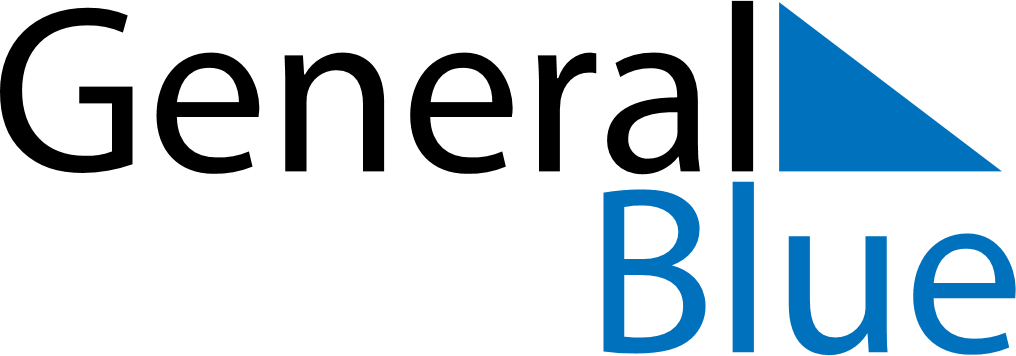 March 2026March 2026March 2026SwedenSwedenSundayMondayTuesdayWednesdayThursdayFridaySaturday1234567Vasaloppet8910111213141516171819202122232425262728Annunciation Day293031